АДМИНИСТРАЦИЯНОВОДУГИНСКОГО СЕЛЬСКОГО ПОСЕЛЕНИЯ НОВОДУГИНСКОГО РАЙОНА СМОЛЕНСКОЙ ОБЛАСТИР А С П О Р Я Ж Е Н И Е от 10.03.2021 № 15-р об утверждении планапротивопожарных мероприятий по подготовке населённых пунктови организаций к работе в условияхвесенне-летнего периода  на территории Новодугинского сельского поселения Новодугинского района Смоленской области на 2021 годВ соответствии с Федеральными законами от 06 октября 2003 года № 131-ФЗ «Об общих принципах организации местного самоуправления в Российской Федерации», от 21 декабря 1994 года  № 69-ФЗ «О пожарной безопасности»:Утвердить план противопожарных мероприятий по подготовке населённых пунктов и организаций к работе в условиях весенне-летнего периода  2021 года.Настоящее распоряжение подлежит размещению на официальном сайте Администрации муниципального образования «Новодугинский район» Смоленской области в разделе Новодугинское сельское поселение.Контроль за исполнением настоящего распоряжения оставляю за собой.Глава муниципального образованияНоводугинское сельское поселениеНоводугинского района Смоленской области                                                                                      А.С. Анискин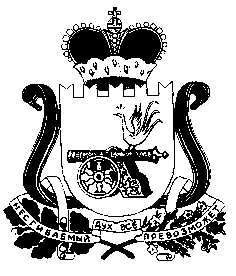 